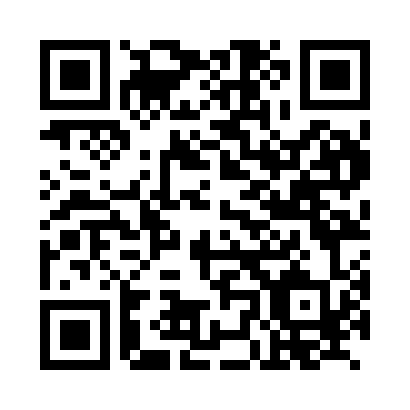 Prayer times for Adolphsdorf, GermanyWed 1 May 2024 - Fri 31 May 2024High Latitude Method: Angle Based RulePrayer Calculation Method: Muslim World LeagueAsar Calculation Method: ShafiPrayer times provided by https://www.salahtimes.comDateDayFajrSunriseDhuhrAsrMaghribIsha1Wed3:095:491:215:268:5411:252Thu3:085:471:215:268:5511:263Fri3:075:461:215:278:5711:274Sat3:065:441:215:288:5911:285Sun3:055:421:215:299:0111:286Mon3:055:401:215:299:0211:297Tue3:045:381:215:309:0411:308Wed3:035:361:215:319:0611:309Thu3:025:341:205:319:0811:3110Fri3:025:321:205:329:0911:3211Sat3:015:311:205:339:1111:3312Sun3:005:291:205:339:1311:3313Mon2:595:271:205:349:1411:3414Tue2:595:261:205:359:1611:3515Wed2:585:241:205:359:1811:3516Thu2:585:231:205:369:1911:3617Fri2:575:211:205:379:2111:3718Sat2:565:201:215:379:2211:3819Sun2:565:181:215:389:2411:3820Mon2:555:171:215:399:2511:3921Tue2:555:151:215:399:2711:4022Wed2:545:141:215:409:2811:4023Thu2:545:131:215:409:3011:4124Fri2:535:111:215:419:3111:4225Sat2:535:101:215:419:3311:4226Sun2:525:091:215:429:3411:4327Mon2:525:081:215:439:3511:4428Tue2:525:071:215:439:3711:4429Wed2:515:061:225:449:3811:4530Thu2:515:051:225:449:3911:4531Fri2:515:041:225:459:4011:46